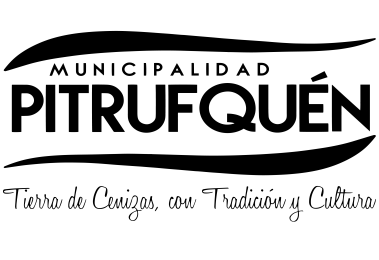 BASES CONCURSO PUBLICO MEDICO DEL GABINETE PSICOTECNICO DEL DEPARTAMENTO DE TRANSITO 11 HORAS SEMANALES  -   PLANTA PROFESIONALMUNICIPALIDAD DE  PITRUFQUEN1.- DESCRIPCIÓN GENERAL: La Municipalidad de Pitrufquén  llama a Concurso Público para proveer el cargo de Médico  del Gabinete Psicotécnico , 11 horas Semanales , Ley N° 15.074, Planta Profesional. Podrán participar en el Concurso todas las personas que cumplan con los requisitos señalados en las presentes bases. Se entenderá por postulantes válidos a todos aquellos concursantes que cumplan con las bases del llamado a concurso, y reúnan los requisitos para ingresar a la Administración Pública y no se encuentren afectos a causales de inhabilidad.  Se entenderá por postulantes idóneos a todos aquellos que, además de cumplir con los requisitos del llamado a concurso, aprueben las etapas del proceso de selección. El concurso podrá ser declarado total o parcialmente desierto sólo por falta de postulantes idóneos, entendiéndose que existe tal circunstancia cuando ningún postulante alcance el puntaje mínimo establecido en las etapas de selección que más adelante se describen.2.- REQUISITOS: Requisitos Generales: Los que señala la Ley 18.883 “Estatuto Administrativo para Funcionarios Municipales”, en su artículo 10º donde se indica que para Ingresar a la Municipalidad será necesario cumplir los siguientes requisitos:Ser ciudadano;Haber cumplido con la ley de reclutamiento y movilización, cuando fuere procedente. ( Solo para hombres) Tener salud compatible con el desempeño del cargo;Poseer título  profesional;  que por la naturaleza del empleo exija la ley No haber cesado en un cargo público como consecuencia de haber obtenido una calificación deficiente, o por medida disciplinaria, salvo que hayan transcurrido más de cinco años desde la fecha de expiración de funciones, yNo estar inhabilitado para el ejercicio de funciones o cargos públicos, ni hallarse condenado por crimen o simple delito.Los  requisitos señalados en las letras a, b y d, deberán  ser acreditados mediante  exhibición  de documentos o certificados oficiales auténticos,  de los cuales se dejará copia simple en los antecedentes. Los  requisitos establecidos en las letras c, e y f del  artículo anterior, se acreditarán mediante declaración jurada simple de parte del postulante. La falsedad de esta declaración hará incurrir en las penas del artículo 210 del Código Penal. Una vez seleccionado  el participante, se le exigirá  la certificación de salud correspondiente. El requisito establecido en la letra d) se debe acreditar con certificado de título de Médico Cirujano  o Médico ( los títulos  extranjeros deben contar con la validación de la autoridad competente que corresponda. ). Requisitos Específicos: Título Profesional de Médico Cirujano o Médico 3.- FUNCIONES: Las funciones del  Médico  del Gabinete  Psicotécnico  dice relación  con desarrollar  funciones  de Médico  en Gabinete Psicotécnico para otorgar o no licencias  de conducir, en lo relativo  al control  de aptitudes  practicar los exámenes Sensométricos y Sicométricos y efectuar  la calificación  de la idoneidad síquica de los postulantes que tramiten  su licencia médica , conforme a los artículos 3° , 4° y 5° del Decreto  N° 170 de 1985 del Ministerio  de Transporte y Telecomunicaciones, que aprueba el Reglamento  para el Otorgamiento  de Licencias   de Conducir. 4.- PRESENTACIÓN DE ANTECEDENTES: Los antecedentes deben presentarse en sobre cerrado, en el cual debe indicarse: “Concurso Público Médico del Gabinete  Psicotécnico  , 11 horas , Ley 15.074 , Municipalidad de Pitrufquén ”, además de: Nombre del Postulante, Correo Electrónico, Domicilio y Teléfono. Documentación a Presentar: Curriculum vitae con los antecedentes personales, académicos, de capacitación y laborales.Focotopia  Simple  de la Cédula de Identidad por ambos lados ( para acreditar  nacionalidad chilena) Certificado de título, señalado en los requisitos específicos.Certificados que acrediten experiencia laboral extendidos por el respectivo empleador o certificado de cotizaciones previsionales, donde se certifiquen los años desempeñados, los decretos de nombramientos pertinentes y demás antecedentes que acrediten la antigüedad en el servicio público o privado.Certificados que acrediten otros estudios, cursos y/o capacitaciones.Declaración Jurada Simple ( Anexo 1) NOTA:  Los antecedentes de postulación deberán ser entregados en sobre cerrado en la Oficina de Partes e Informaciones  de la Municipalidad de Pitrufquén, ubicada  en calle Francisco Bilbao N° 593, 1er piso,  de lunes a viernes , entre las 09:00 a 14:00 horas .No se aceptarán postulaciones vía correo electrónico.La no presentación oportuna de los documentos y antecedentes debidamente solicitados dejará fuera de concurso a los interesados. La Encargada de la Oficina de Partes, al momento de recibir el sobre señalado, le timbrará a cada postulante, una copia de la postulación, donde conste la entrega y recepción del sobre correspondiente, lo cual NO significa que el sobre contenga toda la documentación solicitada, ya que, la Comisión de Selección es la única autorizada para abrir los sobres, en una reunión realizada exclusivamente con este fin.5-    PONDERACIONES  DE LAS ETAPAS  Y FACTORES  DE EVALUACION : El Concurso se Evaluará sobre la base de los siguientes  factores : Estudios para proveer el cargo 			: 35%	Experiencia Laboral del postulante			: 25% Capacitación 						: 15% Entrevista Personal (aptitudes específicas) 		: 25% a)	Etapa 1 : Preselección Los postulantes que cumplan con los requisitos generales serán evaluados en una primera étapa, en base a la verificación y cumplimiento de los antecedentes curriculares y laborales presentados, conforme a la siguiente tabla: Factor 1.- Estudios para proveer el Cargo  35 %                                                Factor 2.- Experiencia Laboral 25%Factor 3.- Capacitación 15%** En el factor de Capacitación , se considerara la  especialidad que tenga relación con el cargo a proveer , que considere   como tales el Comité de  Selección. Puntaje corte postulante idóneoPuntaje corte de idoneidad: 120 puntos Puntaje Mínimo para ser postulante idóneo: Los postulantes que cumplan con el puntaje igual o superior a 120 puntos, pasarán a  la  Etapa 2 : Entrevista de Personal El concurso podrá ser declarado desierto si ningún postulante alcanza el puntaje mínimo (120 puntos) indicado anteriormente (Art. 19 Ley 19.883).b)	Etapa 2: Entrevista de Personal (aptitudes específicas) 25% Se convocará a Entrevista de Personal por vía telefónica y por correo electrónico a los postulantes preseleccionados para el cargo, quienes hayan superado  la primera etapa.6.- PLAZOS Y LUGARES: Fecha inicio recepción de antecedentes		:	08 de Abril de 2019Fecha término recepción antecedente		:	23 de  Abril de 2019Lugar de recepción				: 	Oficina de Partes de la Municipalidad de 							Pitrufquén ( 1er. Piso)Horario de recepción				:    	 De 09:00 a 14:00 horasEntrevistas					: 	Se realizarán en la Sala de Concejo del 								Municipio,  entre  el 2 y 3 de mayo  de 2019, en horario por confirmar Resolución Concurso				:  	9 de Mayo  de  2019Fecha Estimada para proveer el cargo 		 :	22 de Mayo de 20197.- PUBLICACIÓN BASESLas  bases  se publicarán  el   día 07 de Abril de 2019, en el Diario Austral de Temuco , en   el   portal www mpitrufquen.cl, como asimismo pueden ser solicitadas, desde el lunes 8 de abril , en los horarios señalados anteriormente, en la Oficina de Personal  del Municipio. 8.- PROCEDIMIENTOS:a)  	Conformación de terna de selección:Con los postulantes seleccionados se conformará la terna con los tres mejores puntajes ordenados de mayor a menor. En caso de empate se resolverá según el mejor resultado de la etapa de entrevista. De persistir el empate resolverá el Comité de Selección por acuerdo de mayoría.Con el resultado de la selección, se conformará una terna con los tres mejores puntajes ponderados, la cual será presentada al Sr Alcalde para que proceda a su resolución final.b)	Comité de SelecciónEl Comité de Selección estará integrado conforme al artículo 19 de la Ley 18.883, por las tres primeras Jerarquías de la Planta de Personal, excluido el Alcalde y el Jefe y/o Encargado de Personal. c) 	Selección FinalEl Alcalde  podrá optar por cualquiera de las personas incluidas en la terna, sin obligación de expresión de causa. Conjuntamente con la selección del postulante a quien se ofrecerá el cargo, señalará además el orden de prelación en que ofrecerá dicho cargo a los demás integrantes de la terna, en prevención de la eventualidad de que el seleccionado no lo aceptase.d)	NotificaciónNotificado el postulante seleccionado, tendrá un plazo de 3 días hábiles para comunicar su aceptación al cargo. e) 	Aceptación de CargoAceptado el cargo, el postulante pasará a ser su titular, debiendo entregar los antecedentes necesarios para su nombramiento. De no hacerlo, se entenderá que ha renunciado a su derecho procediéndose a nombrar a quien le siga en la prelación de selección. f)	Resolución de ConcursoEl concurso será resuelto el día 09 de Mayo de 2019Cualquier materia no contemplada en las presentes bases, relacionada con la selección del personal, será resuelta por el comité de selección. g) 	NombramientoLa fecha estimada para asumir  el cargo   es el 22 de Mayo de 2019.                      DECLARACION JURADA SIMPLE(No es Notarial)Yo 								, RUT .Nº 			con domicilio en  						       	           ,vengo en Bajo juramento declaro:•	Tengo salud compatible para el ejercicio del cargo que postulo, como lo establece el art. 10°, Ley N° 18.883, letra c).•	No he cesado en un cargo público como consecuencia de haber obtenido una calificación deficiente o por medida disciplinaria, salvo que hayan transcurrido más de cinco años desde la fecha de expiración de funciones, como lo establece el art.10°, Ley N° 18.883, letra e).•	No estar inhabilitados para el ejercicio de funciones o cargos públicos, ni hallarse condenado por crimen o simple delito, como lo establece el art.10°, Ley N° 18.883, letra f).•	No tengo vigente o he suscrito directamente o por terceros, algún tipo de contrato o caución igual o superior a doscientas UTM, como tampoco tengo algún litigio pendiente con algún organismo de la  Administración Pública, como lo establece el art. 56°, Ley N°19.653, letra a).•	No tengo calidad de cónyuge, hijo, adoptado o pariente hasta el tercer grado de consanguinidad y segundo de afinidad inclusive respecto de las autoridades(Alcaldes y Concejales) y de los funcionarios directivos de la Municipalidad de  Pitrufquén , hasta el nivel de Jefe de Departamento o su equivalente, como lo establece el art. 56°, Ley N°19.653, letra b).Fecha: 	Firma del declaranteTítulo profesional de Médico Cirujano100 puntosSin experiencia10 puntosSolo acredita experiencia en el sector privado20 puntosSolo acredita experiencia en el sector público no municipal 30 puntosSolo acredita experiencia en el sector municipal40 puntosAcredita experiencia en sector privado y público no municipal60 puntosAcredita experiencia en sector público no municipal y municipal80 puntosAcredita experiencia en sector privado, público no municipal y municipal100 puntos0 a 9 horas de capacitación 10 puntos10 a 19 horas de capacitación40 puntos20 a 29 horas de capacitación 70 puntos30 o más horas de capacitación 100 puntosPerfil para desarrollar el cargo, considerando el planteamiento, y la actitud de la persona50 puntosAptitud para el cargo, considerando  el conocimiento, experiencia y capacidad que demuestre la persona 50 puntos Puntaje Máximo 100 puntos